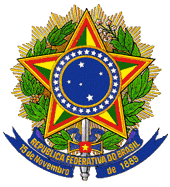 MINISTÉRIO DA EDUCAÇÃOINSTITUTO NACIONAL DE ESTUDOSE PESQUISAS EDUCACIONAIS ANÍSIO TEIXEIRAPORTARIA Nº 243, DE 2 DE JUNHO DE 2014O Presidente do Instituto Nacional de Estudos e Pesquisas Educacionais Anísio Teixeira (Inep), no uso de suas atribuições, tendo em vista a Lei nº 10.861, de 14 de abril de 2004; a Portaria Normativa nº 40, de 12 de dezembro de 2007, em sua atual redação; a Portaria Normativa nº 8, de 14 de março de 2014, atualizada, e considerando as definições estabelecidas pela Comissão Assessora de Área de Engenharia Ambiental, nomeada pela Portaria Inep nº 12, de 10 de janeiro de 2014, resolve:Art. 1º O Exame Nacional de Desempenho dos Estudantes (Enade), parte integrante do Sistema Nacional de Avaliação da Educação Superior (Sinaes), tem como objetivo geral avaliar o desempenho dos estudantes em relação aos conteúdos programáticos previstos nas diretrizes curriculares, às habilidades e competências para a atualização permanente e aos conhecimentos sobre a realidade brasileira e mundial, bem como sobre outras áreas do conhecimento.Art. 2º A prova do Enade 2014, com duração total de 4 (quatro) horas, terá a avaliação do componente de Formação Geral comum aos cursos de todas as áreas e do componente específico da área de Engenharia Ambiental.§ 1º O componente específico será composto por Núcleo de Conteúdos Básicos e Núcleo de Conteúdos Profissionalizantes.§ 2º O Núcleo de Conteúdos Básicos terá como referencial a Resolução CNE/CES nº 11, de 11 de março de 2002, e a Portaria Enade 2014 da área de Engenharia Geral.Art. 3º As diretrizes para avaliação do componente de Formação Geral são publicadas em Portaria específica.Art. 4º A prova do Enade2014, no componente específico da área de Engenharia Ambiental, terá por objetivos:I - Contribuir para:a) a avaliação dos cursos, visando ao aperfeiçoamento contínuo do processo de ensino-aprendizagem, por meio da verificação de competências, do domínio de conhecimentos e do desenvolvimento de habilidades e atitudes para o pleno exercício da profissão e da cidadania;b) a construção de uma série histórica das avaliações visando a um diagnóstico do ensino de Engenharia, permitindo a análise do processo de ensino-aprendizagem e suas relações com fatores socioeconômicos e culturais;c) a identificação de necessidades, demandas e problemas do processo de formação do engenheiro, considerando-se as exigências sociais, econômicas, políticas, culturais e éticas, assim como os princípios expressos nas Diretrizes Curriculares Nacionais para os cursos de Engenharia, conforme resolução CNE/CES nº 11 (de 11 de março de 2002) e Resolução CNE/CES nº 2 (de 18 de junho de 2007) do Conselho Nacional de Educação.II - Oferecer subsídios para:a) a formulação de políticas públicas para a melhoria do ensino de graduação;b) o acompanhamento, por parte da sociedade, do perfil do profissional formado pelos cursos;c) a discussão do papel social do engenheiro;d) o aprimoramento do processo de ensino-aprendizagem no âmbito dos cursos;e) a autoavaliação dos cursos, dos estudantes e dos docentes.III - Estimular as instituições de educação superior a promoverem:a) a formulação de políticas e programas para a progressiva melhoria da qualidade da educação;b) a utilização das informações para avaliar e aprimorar seus projetos pedagógicos, visando à melhoria da qualidade da formação do egresso;c) o aprimoramento do processo de ensino-aprendizagem e do ambiente acadêmico, adequando a formação dos seus egressos às necessidades da sociedade brasileira.Art. 5ºA prova do Enade 2014, no componente específico da área de Engenharia Ambiental, tomará como referência o perfil do profissional que:I - tem visão sistêmica do ambiente;II - tem raciocínio crítico e criativo na identificação e resolução de problemas, em atendimento às demandas da sociedade;III - tem visão humanística crítica e consistente sobre o reflexo de sua atuação profissional na sociedade;IV- busca constantemente sua atualização profissional; V - conhece e respeita os princípios éticos e de segurança da área de atuação;VI - atua em equipes interdisciplinares e possui capacidade empreendedora e inovadora.Art. 6º A prova do Enade 2014, no componente específico da área de Engenharia Ambiental, em consonância com as Diretrizes Curriculares Nacionais, avaliará, em relação às habilidades e competências, se o estudante:I - compreende os conceitos básicos da engenharia;II - pesquisa, desenvolve e aplica tecnologias;III - domina a leitura, a escrita e o cálculo em diferentes linguagens (matemática, gráfica, científica e tecnológica);IV - comunica-se eficientemente nas formas escrita e gráfica;V - compreende e avalia o impacto ambiental e econômico das atividades da engenharia;VI - concebe, planeja, projeta, implementa, gerencia e opera experimentos e sistemas;VII - identifica, formula e resolve problemas de engenharia;VIII - avalia a viabilidade econômica de projetos de engenharia.Art. 7º A prova do Enade 2014, para a área de Engenharia Ambiental, será composta por um Núcleo de Conteúdos Básicos e por um Núcleo de Conteúdos Profissionalizantes, conforme descrito neste artigo.§ 1º O Núcleo de Conteúdos Básicos terá como referencial os seguintes conteúdos:I - Administração e Economia;II - Ciências do Ambiente;III - Ciência e Tecnologia dos Materiais;IV - Eletricidade Aplicada;V - Expressão Gráfica;VI - Fenômenos de Transporte;VII - Física;VIII - Informática;IX - Matemática e Estatística;X - Mecânica dos Sólidos;XI - Metodologia Científica e Tecnológica;XII - Química.§ 2º Núcleo de Conteúdos Profissionalizantes Específicos terá como referencial os seguintes conteúdos:I - Sistemas de Gestão Ambiental;II - Economia Ambiental;III - Tecnologias Ambientais;IV - Modelagem de Sistemas Ambientais;V - Segurança do Trabalho;VI - Avaliação de Impactos Ambientais;VII - Climatologia e Meteorologia;VIII - Poluição Ambiental;IX - Ecologia Aplicada;X - Geologia e Geotecnia Ambiental;XI - Cartografia e Geoprocessamento;XII - Gestão de Recursos Hídricos;XIII - Hidráulica;XIV - Hidrologia Aplicada;XV - Legislação Ambiental;XVI - Planejamento Ambiental;XVII - Recuperação e Remediação de Áreas Degradadas;XVIII - Recursos Energéticos;XIX - Resíduos Sólidos;XX - Sistemas de tratamento e distribuição de águas;XXI - Sistemas de coleta e tratamento de efluentes;XXII - Sistemas de drenagem urbana.Art. 8º A prova do Enade 2014 terá 10 (dez) questões do Núcleo de Conteúdos Básicos e 20 (vinte) questões do Núcleo de Conteúdos Profissionalizantes da área de Engenharia Ambiental, sendo 3 (três) discursivas e 17 (dezessete) de múltipla escolha, envolvendo situações-problema e estudos de casosArt. 9º Esta Portaria entra em vigor na data de sua publicação.JOSÉ FRANCISCO SOARES(Publicação no DOU n.º 105, de 04.06.2014, Seção 1, página 26/27)